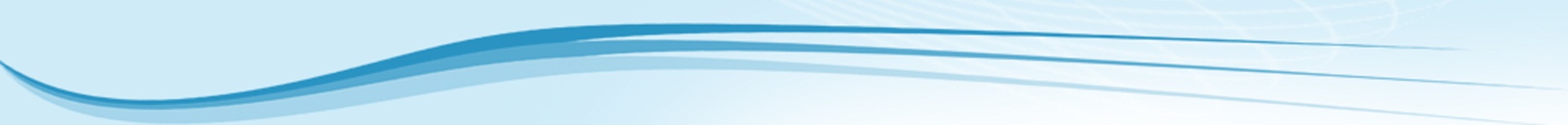 Teacher's Notesנושא הפעילותExtinct Jobsתחום הדעתEnglish אוכלוסיית היעדJunior-High 7th-9th gradesמטרותבתחום הדעת: לעלות ידע כללי על הנושא סוגי עבודות, להגדיל מאגר מילים באנגלית, שימוש בזמן עבר ועתיד.מטרותמידענות מתוקשבת: שימוש במילונית ובאינטרנט כמקור מידע העיקרי.מטרותיישומי מחשב: תוכנות כמו WORD AND POWERPOINT  או VIDEOMAKERמטרותאחר: מודעות לשינויים לאורך זמן.פעילויות לימודיותקריא, שמיעה וצפייה באתריםפעילויות לימודיותמתן שאלות על חומר שנקראפעילויות לימודיותפעילות יצירתית על חומר שנקרא תוצר סופי כתיבת עבודה בצורה חופשית. שימוש בדמיון של תלמיד וראיית העולם שלו. מקורות מידעכל החומר נמצא באתרים שונים באינטרנט.מקורות מידעhttp://www.npr.org/templates/story/story.php?storyId=124251060http://www.tiptopglobe.com/games/140420092/5-differents.swfמקורות מידעhttps://docs.google.com/spreadsheet/viewform?formkey=dG9kTldhLURyNERiLWNCN3pmTlBxN3c6MA